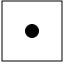    uno      rojo       azul      siete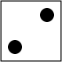          dos      verde    rosado   ocho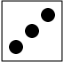    tres     morado    negro   nueve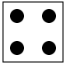   cuatro   blanco    café      diez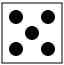    cinco      amarillo       once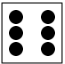    seis       anaranjado     doce